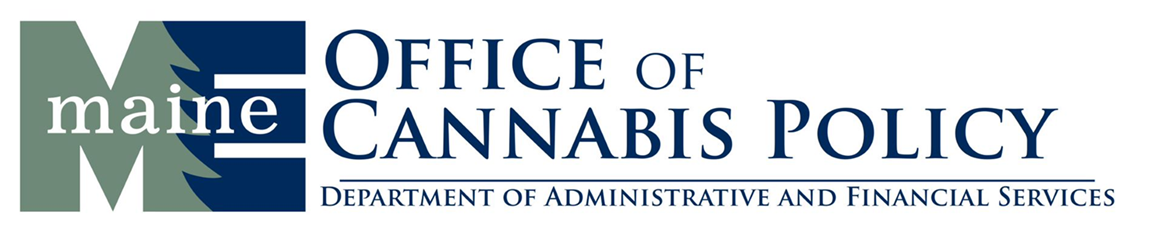 Maine Adult Use of Cannabis Program Research and Development Sample Transfer ManifestThis form is provided to document the transfer of research and development samples between cultivation, manufacturing or retail licensees and testing facilities. This form must accompany the marijuana sample. All other transfers must be completed using Maine’s inventory tracking system. One copy of this form is retained by the transferring licensee and one copy retained by the receiving testing facility.   *Signature confirms receipt of the listed items	Section 1: Transferring LicenseeSection 1: Transferring LicenseeSection 1: Transferring LicenseeSection 1: Transferring LicenseeSection 1: Transferring LicenseeSection 1: Transferring LicenseeSection 1: Transferring LicenseeFacility NameFacility NameFacility License NumberFacility License NumberFacility License NumberFacility License NumberFacility License NumberFacility AddressFacility AddressCityCityStateMEStateMEZipTransporting Employee NameTransporting Employee NameTransporting Employee IIC NumberTransporting Employee IIC NumberTransporting Employee IIC NumberTransporting Employee IIC NumberTransporting Employee IIC NumberSection 2: Receiving Testing Facility / Destination InformationSection 2: Receiving Testing Facility / Destination InformationSection 2: Receiving Testing Facility / Destination InformationSection 2: Receiving Testing Facility / Destination InformationSection 2: Receiving Testing Facility / Destination InformationSection 2: Receiving Testing Facility / Destination InformationSection 2: Receiving Testing Facility / Destination InformationFacility NameFacility NameFacility License NumberFacility License NumberFacility License NumberFacility License NumberFacility License NumberFacility AddressFacility AddressCityCityStateMEStateMEZipSection 3: Description of Cannabis or Cannabis Product Being TransportedSection 3: Description of Cannabis or Cannabis Product Being TransportedSection 3: Description of Cannabis or Cannabis Product Being TransportedSection 3: Description of Cannabis or Cannabis Product Being TransportedSection 3: Description of Cannabis or Cannabis Product Being TransportedSection 3: Description of Cannabis or Cannabis Product Being TransportedSection 3: Description of Cannabis or Cannabis Product Being TransportedMust include Metrc Source Package Number, Item Type, and Sample Weight (grams) or Unit(s):Must include Metrc Source Package Number, Item Type, and Sample Weight (grams) or Unit(s):Must include Metrc Source Package Number, Item Type, and Sample Weight (grams) or Unit(s):Must include Metrc Source Package Number, Item Type, and Sample Weight (grams) or Unit(s):Must include Metrc Source Package Number, Item Type, and Sample Weight (grams) or Unit(s):Must include Metrc Source Package Number, Item Type, and Sample Weight (grams) or Unit(s):Must include Metrc Source Package Number, Item Type, and Sample Weight (grams) or Unit(s):Product nameMETRC Source Package #METRC Source Package #Item TypeItem TypeSample Weight (gram) /Unit(s)Sample Weight (gram) /Unit(s)Section 4: Departure InformationSection 4: Departure InformationSection 4: Departure InformationSection 4: Departure InformationSection 4: Departure InformationSection 4: Departure InformationSection 4: Departure InformationR&D Sample Departure DateR&D Sample Departure DateR&D Sample Departure TimeR&D Sample Departure TimeR&D Sample Departure TimeR&D Sample Departure TimeR&D Sample Departure TimeSection 5: Receiving Licensee Signature and Acknowledgment of ReceiptSection 5: Receiving Licensee Signature and Acknowledgment of ReceiptSection 5: Receiving Licensee Signature and Acknowledgment of ReceiptSection 5: Receiving Licensee Signature and Acknowledgment of ReceiptSection 5: Receiving Licensee Signature and Acknowledgment of ReceiptSection 5: Receiving Licensee Signature and Acknowledgment of ReceiptSection 5: Receiving Licensee Signature and Acknowledgment of ReceiptPrinted Name of Lab EmployeePrinted Name of Lab EmployeeLab Employee IIC NumberLab Employee IIC NumberLab Employee IIC NumberLab Employee IIC NumberLab Employee IIC NumberSignature*Signature*Signature*Signature*Signature*Signature*Signature*Date Received:Date Received:Time Received:Time Received:Time Received:Time Received:Time Received: